Подбор установки водоподготовки АЛЬФА®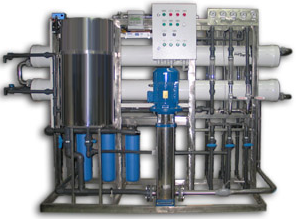 Контактные данные                                                                                                                                        Организация *                                                                 Фамилия, имя, отчество *  Email *  Контактный телефон *   Город   Основные данныеВнимание! ГК МФМК не несёт ответственности за корректность исходных данных для подбора оборудования, указанных в опросном листе.Источник водоснабжения (анализ исходной воды необходимо приложить к опросному листу)Температура исходной воды  (min, max)Требование к качеству воды (приложить требования или ссылку на нормативный документ)Расход на входе в водопроводной сети в точке подключения, м3/чДавление  на входе в водопроводной сети в точке подключения,  м.вод.ст.Тип применяемого насоса на входе (если имеется)Необходимый расход очищенной воды суточный, м3/сут    максимальный часовой, м3/ч   График водопотребления (необходим для выбора оптимальной схемы работы установки водоснабжения промышленных объектов)кол-во смен    продолжительность смены    продолжительность перерыва между сменами (max)    кол-во смен    продолжительность смены    продолжительность перерыва между сменами (max)    Режим работы установкиНеобходимый запас чистой воды (накопительная емкость - V, м3)Объем имеющихся емкостей под чистую воду, м3 Необходимый напор воды на выходе из установки, м.вод.ст.Наличие сети для отведения промывной водыНаличие ограничений по качеству отводимой промывной водыпо составу    по объему    по составу    по объему    Объем предоставления проектной документации на установкуДополнительные сведения